2021-2022-окуу жылында Конушбаев Кадырбек атындагы Суусамыр орто  мектебинин квалификациясын жогорулатуу боюнча курстан өто турган мугалимдердин тизмесиКонушбаев Кадырбек атындагыСуусамыр орто мектебинин директору:                              Кашкариев А. Б.Мугалимдердин квалификациясын  жогорулатуу боюнча курстан өтүү планы              Конушбаев Кадырбек атындагыСуусамыр орто мектебинин директору:                              Кашкариев А. Б.____________№ чыг_________________________№ кир_________________________№ чыг_________________________№ кир_____________№Мугалимдин аты-жѳнүСабак берген предмети1Иманкулова Альбина Эркинбековна башталгыч класс2Жумабек  уулу  ТуратАЧД3Жээнбек  кызы Айзадабашталгыч класс4Карабекова Марина Эшкожоевнатехнология____________№ чыг_________________________№ кир_____________№Мугалимдин аты-жѳнүСабак берген предметиБилимиПед.стажКызматыКайсы жылы курстан өтконКайсы жылы курстан өтөт1Иманкулова Альбина Эркинбековна башталгыч классжогорку09,09мугалим-2021-2022-окуу жылы.01.11.2021-12.11.20212Жумабек  уулу  ТуратАЧДорто02,02мугалим-2021-2022-окуу жылы27.12.2021-07.01.20213Жээнбек  кызы Айзадабашталгыч классбакалавр03,03мугалим-2021-2022-окуу жылы01.11.2021-.12.11.20214Карабекова Марина Эшкожоевнатехнологияжогорку00,07мугалим-2021-2022-окуу жылы24.01.2022-04.02.2022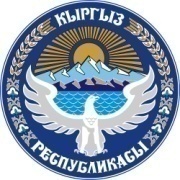 